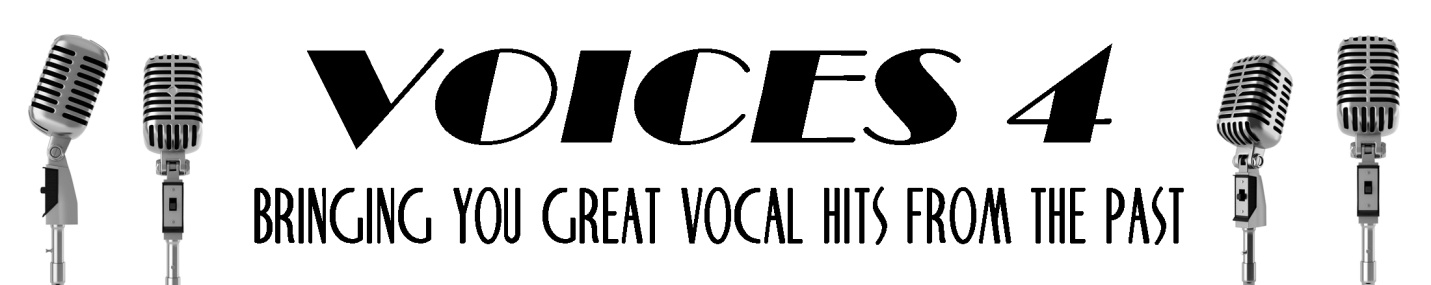 Come and join us for fun and music at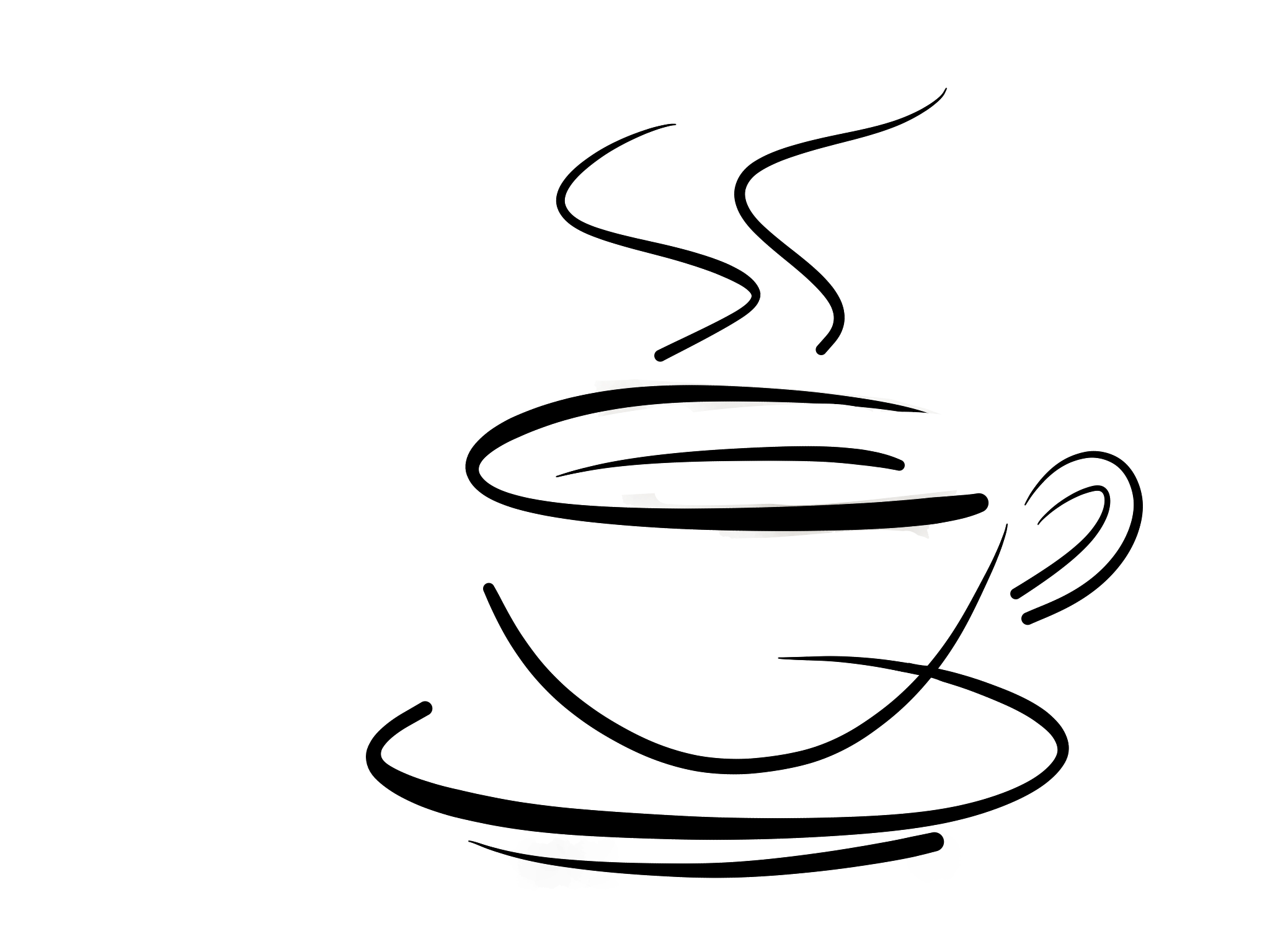 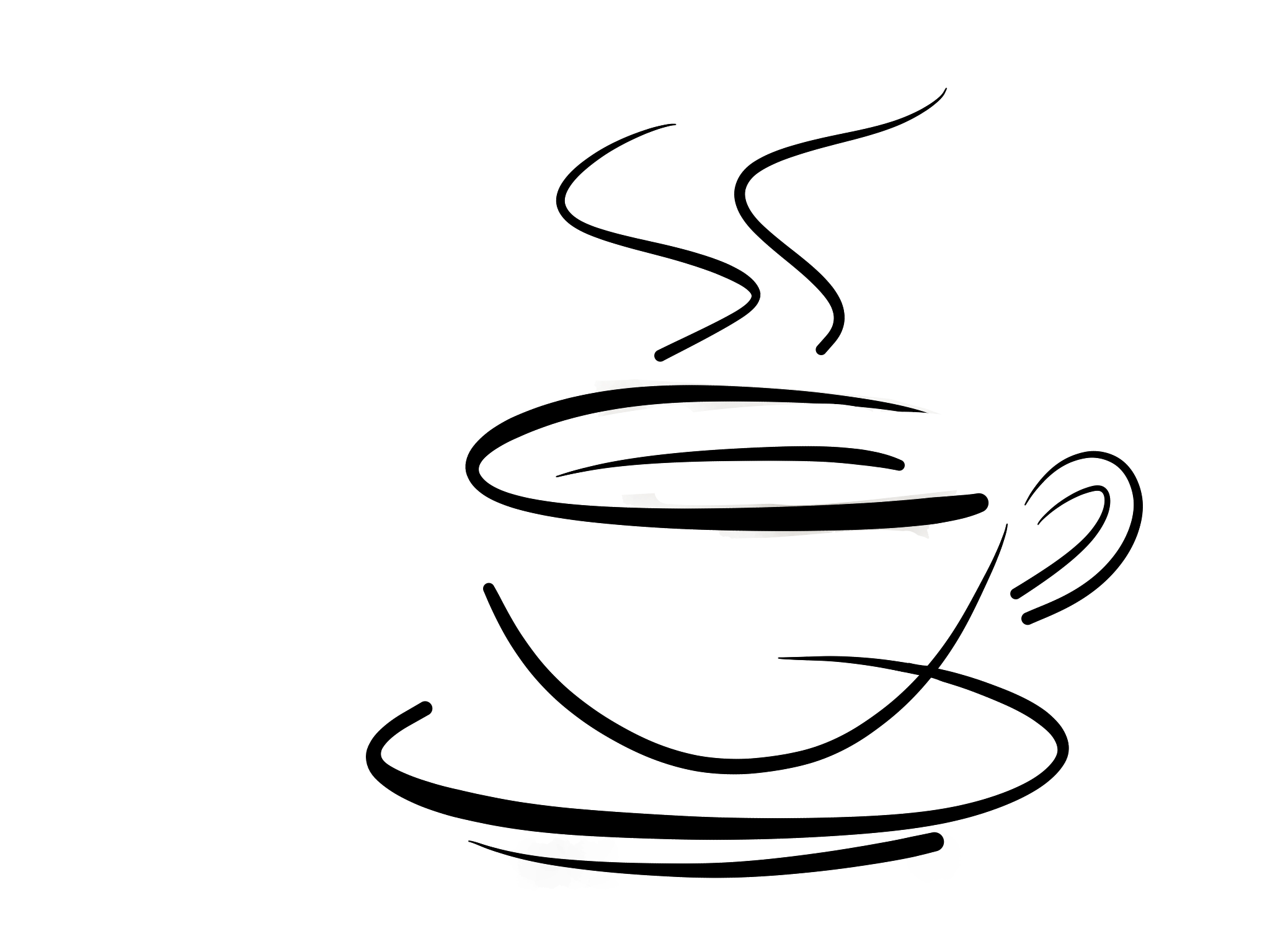 Zola’s Cafe! Friday, June 1st from 7 – 9 p.m.402 E Main Street in Auburn